Ispit održan 09.09.2023. su položili sledeći studenti:Uvid u radove se organizuje samo za studente koji nisu pozvani na usmeni ispit, u utorak 12.09.2023 u učionici MI 115 sa početkom u 11:00h.U ovom roku niko nije položio ceo ispit.Novom Sadu 11.09.2023. godPredmetni nastavnikProf. dr Dragan Rajnović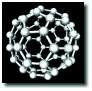 Rezultati ispitaMATERIJALI U MAŠINSTVUR. br.Br. indeksaPrezimeImeI deoII deoIII deoIV deoMH 90/2019JelićStevan10 MH 63/2022MikluševDanilo10.8 10